02.04.2020  Езв-82Урок української мови. Тема: Особливості кличного відмінкаІнструкція до вивчення теми урокуОзнайомтеся з теоретичним матеріалом уроку.Запишіть основні положення до зошита.Виконайте практичне завдання. Виконайте тести для самоперевірки.Теоретичний матеріал до уроку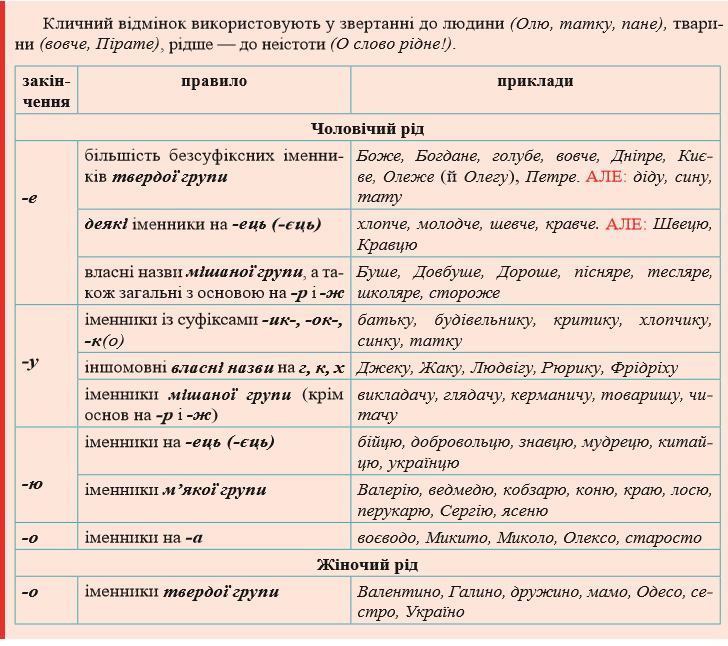 Для зацікавлених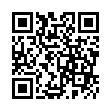 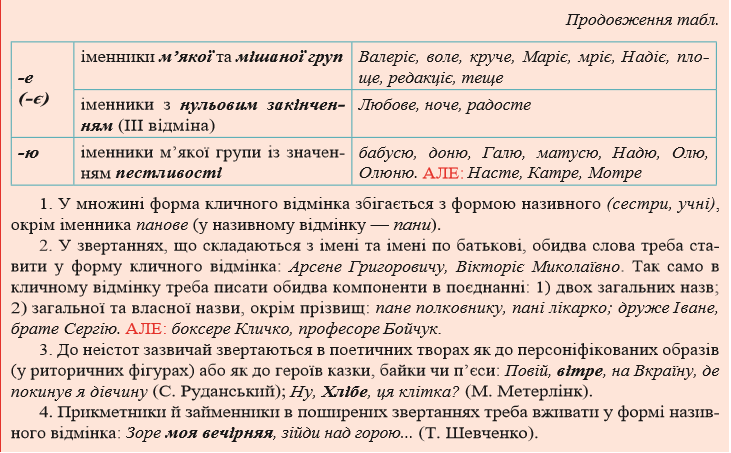 Перегляньте навчальне відео на тему 	«Кличний відмінок»Практичне завдання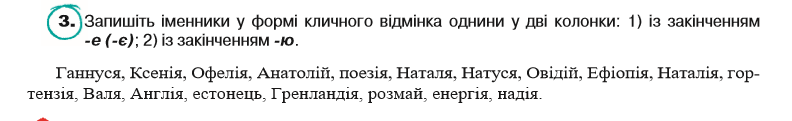 Тести для самоперевірки(на вибір одного із варіантів)1 варіант. Виконайте  он-лайн тести, перейшовши за посиланнямhttps://naurok.com.ua/test/start/217102 варіант. Виконайте тести.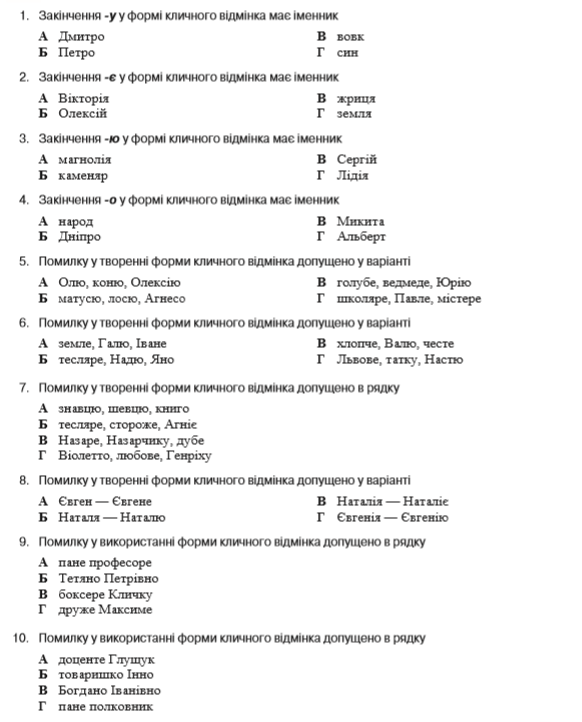 